WSY十嶽十九日邏輯寂靜             2020-10-19整理人：愛你們的WSY歡迎大家關注公眾號 商校百科 公眾號，接收最新，最快和最全：商學院新聞商學院項目介紹對比校友訪談申請和考試資料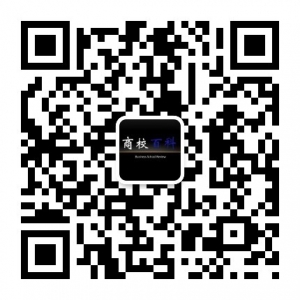 GMAT機經怎麼看：https://forum.chasedream.com/thread-1352768-1-1.html

1. ChaseDream 2021 MBA 申請／校友答疑／面試群：
https://forum.chasedream.com/thread-863011-1-1.html
2. 寫文書／面試／學校介紹寶典：
https://forum.chasedream.com/thread-1351509-1-1.html
3. 2021入學法國高商申請群：
https://forum.chasedream.com/thread-1351506-1-1.html
4. 2021 加拿大碩士申請群
https://forum.chasedream.com/thread-1369899-1-1.html
5. ChaseDream GMAT機經群：
https://forum.chasedream.com/thread-1369936-1-1.html
6.2021英國群：
https://forum.chasedream.com/thread-1370398-1-1.html1.	蝙蝠	42.	低卡路里食物	53.	护士看病	64.	杀虫剂	85.	报纸	106.	收费站	127.	假砖头	148.	人体吸氧的方式	159.	ceremony	1710.	恐龙过冬	1811.	magazine	1912.	pineapple	2013.	番茄	2214.	基因	24蝙蝠【原始】
蝙蝠建房子 有的種族建的特別牢固有的種族建的特別flimsy。就說這和他的sociability有關 越s越高的4個種族它們的房子都很脆，所以一定和s有關，問支持

【考古】
蝙蝠的窩  本月原始 V1 蝙蝠會搭兩種窩,一種比較堅固,可以持續很久,另一種比較脆,經常要重新搭建. 有兩種蝙蝠,一種群居的（social）的蝙蝠,一種非群居的，結果科學家發現群居的蝙蝠搭的窩都比較脆. 問解釋… 非群居的蝙蝠需要飛到外面好遠的地方覓食… 群居的蝙蝠的搭建skill比較高… (soonway 710)  V2說有兩種蝙蝠,一種比較social,一種不太social,發現不social的蝙蝠築巢比較堅固, 而social的築巢不太堅固… 也是問解釋… (By 匿名 V33)   V3 說unsociable的bat會偏向建造long-lasting 的房子,而更加sociable 的Bat會偏向於建造一些不那麼durable的.Explain… (By kia小鐵俠 650)

【分析】
F：蝙蝠搭2種窩，一種比較堅固，一種比較脆（經常要更換）
P：social的經常重新撘窩
C：有2種蝙蝠，social搭的窩比較脆，
Q: 問解釋
思路：social與窩比較脆，需經常搭建 建立關聯
作者假設：social的搭建技巧比較高，所以建脆的窩，可以時常翻新
方向： 考場上選social的撘窩技巧高的選項

【答案】
群居的蝙蝠的搭建skill比較高低卡路里食物【原始】在regionx這個地方的餐廳 功能表標卡路里 然後後來確實發現使用這個卡路里的客人點的東西比別的客人少108卡【考古】要求每個餐館給出功能表上每種食物的卡路里的含量表，結果發現那些看了這個卡路里含量的顧客都開始選擇低卡路里的食物， 所以認為是這個卡路里含量表導致顧客選擇卡路里含量低的食物，問weaken 學渣選了那個說 那些沒看這個卡路里含量表的顧客也選擇卡路里低的食物【分析】F：每個餐館給出功能表上每種食物卡路里的含量表，看了卡路里含量表的顧客都選擇低卡路里的食物P： 是受卡路里含量表影響，不是其他原因導致顧客選擇卡路里含量低的食物C：卡路里含量表=》顧客選擇卡路里低的食物Q: 削弱思路：斷開含量表與選擇的關聯作者假設：是受其他原因不是卡路里含量表的影響，顧客選擇低卡路里的食物方向： 考場上選其他原因導致顧客選擇卡路里第的食物【答案】那些沒看這個卡路里含量表的顧客也選擇卡路里低的食物護士看病【原始】是關於護士照顧病人的【考古】護士和病人比例  V1  一個nurse開始是照顧6個人，新政策改成一個nurse只能照顧5 個人，結論因此他們認為會有更多position open所以會有更多人來當nurse?題目裡有barely這個詞，問削弱  我選：周圍的province都有很多barely position open  考古  削弱  V1  某城市的醫院裡，護士和病人的比例是1:6。政府頒佈規章，醫院裡的護士和病人比例必須小於1:5。這樣的話，醫院應該會大量招聘護士吧。求削弱。  我選的：醫院開始加快病人出院速度。(對於同樣的病人入院量，出院快了，在醫院的住院時間就短了，病人相對于護士就少了)  V2  醫院原來是 1 個護士護理 6 各病人。現在是 1 個護理 5 個，結論是 由於不會增加新的護士，所以人手會不夠。Weaken  The answer is to increase the turnover rates of patients so not as many people need to be taken care of by the nurses.  V3  新法規要求醫院裡的護士病人比從1：6提高到1：5，所以新法規實施以後，會吸引很多附近省份的護士過來。問weaken  我選了附近省份的護士也很緊缺了  V4  另一個 因為政府政策要提高護士對住院病人的比率 而當地的護士不足 需要從外地招聘護士 問削弱該措施  我選的是可以通過XXXX或者是減少讓病人住院的診斷  V5  護士病人1:5到1:6, 要多招護士了。 問weaken。  我選醫院可以減少病人留院時間什麼的，這個也比較有把握，別的選項都很不靠譜。  V6  護士和病人的比例。某個地方護士和病人原來的比例是1:6，新的立法規定要到1:5，所以推出別的地方的護士要被吸引過來，問weaken。  我選的是別的地方的護士也不夠用。  V7  某地醫院護士與病人的比例原來是1:6，現在需要調整到1:5。而本地沒有足夠的護士資源，因此必須從周邊其它地方調一些護士過來。問weaken.  A. 周邊其它地方的護士資源也不夠  B. 某政策的規定不利於護士在各地之間的shift  D. 該地區可以通過XXX其它手段來提高護士跟病人比例。我選的D  V8  原來JJ裡面醫生護士那倒，原來JJ裡面作者給的答案是其它城市的護士也不夠，但選項裡面還有一個說的是醫院可以通過加快病人住院的時間以及不住院什麼的來提高護士病人比例(我選的是這個，大家不要被我誤導了)  V9  在一個地區醫院護士與病人的比例為1：6，而一條例規定必須為1：5。所以當地醫院只能到周圍地區招護士。問削弱?  我選了醫院可以通過減少病人住院時間來減少此比例  V10  問weaken，選擇答案中有，那個州規定了不允許雇用外州的護士。  V11  按照新規定一個護士要照看5個病人，以前是一個護士看6個病人，醫院護士不夠。因此他們將不得不從別的地方調護士。問削弱。(感覺第一個比第二個要好)  A、要提高這個比例，他們還可以縮短病人的住院時間或用別的什麼辦法。  B、其他地方也不夠護士。  V13  一個地方出臺了法律要求當地的護士和病人比從1：5到了1：4， 當地的護士本來就剛剛好夠用，因此當地的醫院需要從別處找來護士補充。  問題是削弱  我選的是可以通過減少住院的病人對病人進行非住院治療這樣當地的護士就夠用 其他的可以排除 因為是前三道題 我做得比較仔細  V14  那題某城市醫院護士是不是要從別城市進口的問題, 問削弱,  提供兩個答案:  1. most of其他城市護士也不夠  2.該城可以通過兩種手段使**減少.(具體忘記了), 選了後者.前者看著靠譜, 其實還是有一點不相關.  加強  V1  說現在1個護士照顧6個病人, 現在想多招護士,因為該省護士少,所以要考慮去外省招,問strengthen.  記的有2個選項，  一個說現在的護士已經滿負荷工作(對的)，  另一個是現在已經有很多護士是外省的  V2  The nurse to patient is 1:6, but the government want to change to 1:5. So clearly the hospital will hire more nurse from other province.  Strengthen: Some nurse feel there are too many patient and leave the job.  (I believe this answer is correct because it means the nurse has already work to their full load so the hospital need to hire new one.)【分析】F：原來：護士/病人=1/6，現在改為1/5P： 醫院客流量和原來一樣C：不增加護士，所以人手不夠Q: 削弱思路：斷開醫護比例固定才人手平衡的關聯作者假設：加速病人出院，就不像原來那樣需要那麼多護士看護了方向： 考場上選病人加速出院的選項【答案】increase the turnover rates of patients so not as many people need to be taken care of by the nurses.殺蟲劑【原始】有個殺蟲劑A單獨使用比較無害，殺蟲劑B單獨使用也還好，但AB一起用會產生一種有害物質。【考古】E開頭的殺蟲劑本身是無害的但是不確定會不會和另一種殺蟲劑產生反應然後變得有害 黑體字邏輯新舊殺蟲劑 V1 有個新的殺蟲劑，和別的混和就會對人體有害，又說老的殺蟲劑和新的殺蟲劑一起使用就不會有害，讓你解釋這個矛盾。。 答案大概就是老的和新的在一起可以產生。。。記不太清了 考古 V1 一種老農藥一直噴也沒什麼問題，最近發現它和另外一種單獨噴也沒有問題的新農藥相遇會對人體有害，而幸運的是這些農藥針對的作物雖然種在同一個地方但是是不同時間種的，所以不用禁止使用這種農藥。問有什麼問題， 我選的老農藥噴完以後會留在土裡很久 V2 新舊兩個殺蟲劑被證明混合使用有毒，但新舊殺蟲劑作用的農作物不同，而且這些作物生長季節不同，所以不會有毒，問削弱。 我選的是新殺蟲劑會殘留在土壤一年。削弱：【分析】F： 老農藥使用沒問題，新老農藥混合對人體有害P：？C：這些農業針對的作物在同一地方但時間不同=》不禁止使用老農藥Q: 削弱思路：不同時間也會有害作者假設：不同時間噴也會混，留存時間長方向： 考場上選老農藥留存時間長的選項【答案】老農藥噴完以後會留在土裡很久解釋【分析】F： 新的殺蟲劑，和其他的混合對人體有害P：？C：老的殺蟲劑和新的殺蟲劑一起使用就不會有害Q: 解釋思路：混合有害，一起使用無害，區分混合和一起使用作者假設：新舊農藥針對的作物是在不同時期耕種，噴灑的時間不同，不會混合，所以無害方向： 考場上選新舊農藥噴灑時間不同的選項【答案】這些農藥針對的作物雖然種在同一個地方但是是不同時間種的，，噴灑的時間不同，不會混合報紙【原始】報紙的。說是報社準備把字體和間距調大點。然後讀者反對。問下面哪項如果是真的話加強讀者的反對。問的是假設【考古】39、報紙增加印刷面積（謝謝yolandayou幫忙考古）邏輯只記得一題特別難的（我指的是我沒看懂題目），講報紙想要增大type size，在周圍增加空白的部分，但是讀者表示應該減少廣告還是什麼的（這裡我真的沒看懂，求考古）問題問的是如何justify還是support讀者的objection。（狗主：彳亍躑躅 ）【整理君】謝謝yolandayou幫忙考古【原始】 V1 之狗主更新版 有個報紙覺得自己的空白處太少了想增加空白處和吧字體變大來提高報紙可讀性（easy to read啦）。reader都在complain。抱怨的reader說你要麼少一點廣告的版面要麼你多用幾頁紙——而這都會增加cost，要麼你內容content就會減少decrease。問你下面哪一個支持消費者的觀點。A是說報社做這個覺得沒跟消費者商量沒survey。我開始本來想選這個，後面幾個看起來不太相關。但是後來還有一個說的是跟報紙本身相關的理由，說報紙有的空白處搞了一堆娛樂性質entertaining的圖片完全可以去掉，我最後選的這個。其他選項類似C說什麼本地的commercial商家很喜歡給這個報社投資因為這個報社銷量好。。我覺得太不想關了沒考慮。還有個選項說報紙一向寫的很緊湊，沒有多少空白可以縮減，據說之前750大神選了這個。我看了考古我也不知道選啥一個是我沒做過GMAT的CR題目我不知道他考啥二一個我覺得大神們說的報紙很XX（那個詞貌似我也不認識，可能是寫的嚴謹緊湊吧）可能是對的吧這樣按照他們說的可以支撐那個觀點就是說支撐報紙沒法一邊多留白一邊保持內容還不需要加多紙或者減少廣告他們那個選項似乎的確邏輯更嚴密了（by 昆侖飛） 【考古】 by藍夢紅林 一個newspaper出版商打算減少版面，reader覺得這樣不好，因為出版商要不減少ad版面——使得newspaper變貴，要不減少news版面，木有好看的了。 問：assumption還是support 選項 A:出版商木有在減少版面前探索readers 的taste  （狗主答案） B:廣告商仍然願意出更多的錢在newspaper上，因為這個newspaper是該地最權威的報紙 V1【by rockDJAbel】730,M51V37 某個報紙要把type size放大，然後字體周圍的space增加，好像意思就是原來的一篇新聞經過調整所佔用的報紙的面積就會增大。讀者就argue說，這樣做會增加成本，說了三條反對的理由，前兩條跟成本有關係，後一條忘了。問加強讀者的argument的是什麼。 V2【by MsKatie】740,M51V38 說一個報社打算增加其報紙的可讀性，然後就想增多報紙的留白。可是讀者就不同意啦，讀者說，你這麼做，要麼會減少廣告投放的數量，這樣你收取的廣告費用減少你就會提高報紙的價格；如果你不提高報紙的價格，那你的文章就變少了，我們看到的資訊就少了。問下面哪項support 讀者的說法？ 選項有1、報社做這個決定沒有充分地調查它的讀者； 2、the newspaper has been ..... 原文想不起來，掃瑞... 就是說這個報紙一直以嚴謹的沒有多餘資訊的文章著名...(我選這個，我想和大家探討下這個HAS BEEN 的時態...) 因為我覺得這樣的話，報紙就沒有可以刪減的版面來留白了 3、事實證明讀者更喜歡......記不清了，其他兩個干擾選項很容易排除。 V3【by rachelw1989 】750,M51V40 狗主覺得報紙那題正確選項應該就是說報紙一直很嚴謹沒有多餘資訊(所以說他留空了文章肯定會變少嘛) V1 （710,V38） 洛基有一道比較糾結說是一個報紙為了增加可讀性，把字體和margin都改大了。然後讀者就不樂意了，說要麼報紙增加頁數要麼減少廣告。最後問support讀者的觀點。 答案有1，報紙改版前沒徵求讀者意見， 2，報紙的新聞都是很神馬的（那個詞不認識）（選了這個，覺得其他的都很扯） 3，公司很青睞這家報社，因為報紙是城裡唯一的報紙。【分析】F：某報社打算增大字體和間距P： ？C：讀者反對Q: 假設思路：增大字體和間距就是減少內容作者假設：該報社文章比較緊湊，沒有留白可減方向： 考場上選報紙沒有多餘資訊的選項【答案】這個報紙一直以嚴謹的沒有多餘資訊的文章著名收費站【原始】toll reduct 什麼什麼 然後有一類車會被當成special 啥的，但是過路費經常被算錯，很多人就打電話complain，接著政府說fix了這個erro，但complain的電話沒有減少，結論說這個erro根本就沒有fix。問削弱【考古】toll自動收費（5次）V1 by tiffanytang0127（690：Q49 V35）政府將toll改為自動收費後收到了很多很多的關於billing errors的抱怨，但上周政府claim了我們已經improve and fix啦，然而還是收到了很多很多抱怨，所以the claim is untrue。問的是undermine這個結論的，也就是說是站在政府那一邊的（鑒於狗主當時自暴自棄的mindset，建議還是多看幾遍題目仔細審題好了……）V2 by rorkey(690)toll收費和投訴的問題，某告訴公路修了一個自動收費站，但投訴bill problem的電話特別多，但政府claim說他們已經修好了。可是投訴還沒有下降，問對政府claim支持。選項忘記了。V3 by sherry_offer V34政府聲稱已經改進系統，但是還是收到很多投訴，結論是政府的claim is untrue.問削弱 構築答案：選的投訴更多的是抱怨 manufacturing error V4 by mmmccchhhtttV36政府接到了很多complaint抱怨他們收費器不好。過了一段日子，政府說我們已經修了收費器了。但是hotline接到的投訴電話沒有減少。It is clear that the government’s claim is untrue. 問weaken.A. 很多人說收費器好用啥的B. There are enormous number of 抱怨，關於prior complaint沒有讓他們滿意。構築答案：我選的b就是說政府修了，但是修壞了。分析君（V4分析）：構築的b答案感覺挺對的，意思是政府確實修了，只是人們不滿意，認為可以修得更好而已。削弱了“he government’s claim is untrue”的結論。V5 by stella800邏輯有一道題目有關鍵字：Electric, system, bridge, drivers, 說hotline concerning error沒有reduce，結論是claim is untrue。問假設【分析】F：政府收到很多抱怨：路橋收費器不好。之後政府聲稱claim, 我們已經修了收費器了P： 抱怨未見減少=》政府沒修收費器C：hotline接到的投訴電話沒有減少=》政府的聲稱不真實Q: 削弱思路：政府修了沒修好作者假設：抱怨未見少不代表政府沒採取行動方向： 考場上選政府有修但沒讓市民滿意的選項【答案】There are enormous number of 抱怨，關於prior complaint沒有讓他們滿意。假磚頭【原始】A說假磚建的房子看不出來，B說模擬磚真假確實無法分辨。B說的是駁斥A的方法本身無法辯證結論的真假【考古】19．  換圍牆記得有一道好像是某人想把房子或是別的的外觀（牆紙還是牆漆這類的吧）換成某種，這種能讓外觀看起來像磚砌的一樣，但他發現周圍的用了這種的看起來和真的磚砌的看起來還是有區別，所以不換了，問削弱 我好像選了他也不知道看起來是磚砌的是不是用了【考古】V1 一哥們想把房屋板材換成磚牆又很猶豫，因為丫開車轉悠的時候看到人家房子的磚牆看起來不像磚牆 問weaken        by vitaniV2 小花正在考慮把家門前的Panel換成那種磚頭花紋的，但是他又很猶豫，因為他看到當地很多人家都換成磚頭花紋的panel，但是他覺得都看得出來不是磚頭的，所以這種Panel效果不好。問weaken。有個選項是如果人家換這個Panel的效果好，小花看不出來。只有人家效果不好時，他才看得出來這個只是磚頭花紋的不是真的。我就選的這個。 【變體考古】A說仿磚那種設計雖然很好，但是騙不了人，因為和真磚區別太大了！B說那些可以騙人的，你以為是真的那些實際上是假的。問B怎麼反駁A的。、我選了說A用來得出結論的EVIDENCE不能得出結論（狗主760）【分析】F：A: 模擬磚設計好，但和真磚區別大=》騙不了人P： A: 模擬磚無法設計得和真磚外觀一樣C：B：那些騙得了人的，你以為是真的，其實是假的Q: B怎麼反駁A思路：提出另一種可能：模擬磚外觀和真磚外觀近似 說明A給出的證據/現象不能得出其結論作者假設：模擬磚外觀可以設計得和真磚無二，到亂真的地步方向： 考場上選a的evidence不能得出結論的選項【答案】A用來得出結論的EVIDENCE不能得出結論（B如何反駁A）如果模擬磚做得不好，才看得出不是真的；做得好的模擬磚，根本看不出是假的（削弱）人體吸氧的方式V1 三個夏天肌肉和oxygen那個原題V2 susiezeng V29有一道關於運動飲料添加額外的氧對人體的作用的題目（黑臉題）最後黑體部分的意思是：人體運動過程中細胞吸收氧也只能通過呼吸這一種方式，問下面哪種說法和原句的作用是一致的（答案。。。失憶了對不起）考古GWD原題One of the limiting factors in human physical performance is the amount of oxygen that is absorbed by the muscles from the bloodstream.  Accordingly, entrepreneurs have begun selling at gymnasiums and health clubs bottles of drinking water, labeled “SuperOXY,” that has extra oxygen dissolved in the water.  Such water would be useless in improving physical performance, however, since the only way to get oxygen into the bloodstream so that it can be absorbed by the muscles is through the lungs. Which of the following, if true, would serve the same function in the argument as the statement in boldface? A.      the water lost in exercising can be replaced with ordinary tap water B.       the amount of oxygen in the blood of people who are exercising is already more than the muscle cells can absorb C.      world-class athletes turn in record performances without such water D.      frequent physical exercise increases the body’s ability to take in and use oxygen E.       lack of oxygen is not the only factor limiting human physical performance【分析】F： 影響人體表現的限制因素之一：肌肉從血液吸收的含氧量=》企業家開始賣水給體育館和健身俱樂部，超多氧氣溶于此水，被冠名超級氧XXP：？C： 運動時人體血液含氧量已多過肌肉細胞能吸收的，+？ =》此水對改善人體表現無用Q: 另一個原因思路： 充要條件 排除喝水的作用作者假設：唯一獲取氧氣進血液以使氧氣被肌肉吸收是通過肺（通過呼吸不是通過飲用）方向： 考場上選唯一獲取氧氣進血液以使氧氣被肌肉吸收是通過肺的選項【答案】the only way to get oxygen into the bloodstream so that it can be absorbed by the muscles is through the lungs.ceremony【原始】有個地方建設個什麼東西，有人說用來ceremony（背景）之後推測interal…推測觀點一是一次性建造好的，觀點二是分好幾年每年建造一點【考古】印第安人會做一個mound來當作他們ceremony的地方，裡面還有提到就是這個mound是推車推土，後面的土倒在上面，專家在檢查internal soil structure以判斷這個mound是間隔了很久建好的，還是在很短時間內建好的？問需要先回答什麼問題？A Whether這個mound的內部會比外邊更容易被腐蝕B Whether這個mound是不同的土構成的C Whether這個mound外層有後代ceremony的留下的東西我是不會做的（洛基君也不會，感覺都不對呢，求指點）【分析】F：印第安人：做mound當做他們ceremony的地方 建造方法：推車推土，後面的土倒在上面P： ？C：專家檢查internal soil structure=>這個mound是間隔了很久建好的，還是很短時間建好的Q: 評價思路：如果間隔了很久建好，即分不同時期建的（隔段時間推層土）mound不同層就會有不同時期的痕跡留下作者假設：是否mound不同層就會有不同時期的痕跡留下方向： 考場上選是否mound外層有後期的痕跡的選項【答案】Whether這個mound外層有後代ceremony的留下的東西恐龍過冬【原始】
恐龍到底過冬是靠吃更多的食物還是冬眠hibernate

【考古】
28. 恐龍過冬
【本月原始】
是說什麼決定恐龍在很冷的地方生活，一個原因是因為自身的脂肪很多，還有一個好像是因為啥子跟其他動物一樣要冬眠，那個單詞不認識。。然後判斷怎麼樣可以知道哪些恐龍生存是因為哪個原因
我選的是檢測它的DNA有fat production，不太確定
E選項是恐龍蛋在溫暖的什麼什麼
(V42)
有一個貌似是新題，恐龍生活在polar regions, 磚家研究它們怎麼挨過冬天的，有兩種解釋，1，它們長了更多的脂肪然後靠常綠植物過冬，2，它們和蜥蜴啊蛇啊一樣冬眠了，問發現如下哪個fact可以判斷誰說的是對的
選項比較混的兩個A 發現恐龍化石裡有常綠植物的remains, B 發現恐龍有控制它長脂肪的基因（大概是這個意思）我選的A
By 495429200 (ID: 592610) （V41）

Ava版邏輯鏈（原始）：

恐龍挨過冬天有兩個原因：
1是因為脂肪，2是因為冬眠

Evaluate：答案應該是恐龍有fat production的基因。考古的A選項不能說明過冬原因，因為常綠植物不僅僅是冬天才有的好嘛。。。

【分析】
F：恐龍生活在polar regions
P： 1. 長了更多脂肪然後靠常綠植物過冬 2. 他們和蜥蜴蛇一樣冬眠
C：恐龍挨過冬天
Q: 以下哪個事實支持哪個解釋是對的（加強）
思路：相關性
作者假設：恐龍有控制它長脂肪的基因-》恐龍長了脂肪靠常綠植物過冬
方向： 考場上選恐龍有控制其長脂肪的基因的選項

【答案】
恐龍有fat production的基因magazine【原始】
magazine 要破產了，但是loyal customer可以花大價錢，所以magazine還可以維持，問assumption

【分析】
F：magazine瀕臨破產，loyal customer可以花大價錢
P： ？
C：magazine還可以維持
Q: 假設
思路：雜誌可以維持就是收支平衡
作者假設：loyal customer的數量結合loyal customer願花的加強 夠雜誌維持 可以COVER雜誌的成本開銷
方向： 考場上選loyal customer的數量足夠雜誌維持的選項

【答案】狗主未提供選項，以下答案供參考
loyal customer的數量多到足夠雜誌維持pineapple【原始】
有個A島的pineapple在全世界都很出名，但是今年洪水把east island(主要種pineapple的)給ruined了，雖然west island沒有洪水，但是income也比往年低，問哪個support？

【考古】
【11】鳳梨銷量
原始
V1 有個地方產鳳梨，只能通過空運到別的地區。這個地區西邊受到了天氣性的災難啊什麼的，就是鳳梨來不及採摘，沒產量，但是那個地區北邊天氣很好什麼都好，鳳梨產的也好，銷量竟然下去了，問解釋銷量下去的原因  我選的是因為西邊的災難毀掉了通往飛機場的唯一的路  別的選項有 出現了另個牌子的鳳梨能替代這種牌子，價格不斷升高
V2
一個地區，東邊某產品因為災害產量下降，西邊長得好好的，但是西邊這個產品銷量不會增長。Q：解釋為啥 答案不記得了.... 我選的是西邊產品的銷路被災害毀了。chenyouyihh
V1.有一種鳳梨賣的很好，主要出產在一個島上，這個島今年東面洪澇，所以收成都沒了，而東面是這個島的主產區，西面也有產這種鳳梨，但是西面農民的income還是減少了，大概是問為什麼。 A.因為東面洪災，而洪水沖掉了大部分通向這個島唯一機場的道路，所以鳳梨都運不出去。 B.有一種更便宜的鳳梨品種，人們都去買那個去了。 V2. 考到了早上看的那個洪水沖了賣鳳梨的，說是一個島上，東部種的鳳梨被洪水沖了，西部沒有，但西部的鳳梨卻賣得不好，問願意我選了那個去西部唯一道路的機場被洪水淹了 Sol: 更傾向A吧， 如果運不出去 income減少是必然的
V3
說有一個小國家盛產鳳梨。他那裡的鳳梨因為氣候關係和別處味道不同。今天天氣很差東部下大雨所以東部的鳳梨收成不好東部的收入下降了。可是西部天氣很好但是收入卻也下降了。問怎樣解釋? 　　我選的是：因為全國只有一個機場在東部，被大雨沖壞了。(所以導致西部的鳳梨也出了運輸問題所以影響了收入。)

分析
問解釋=weaken
F：有一種鳳梨賣的很好，主要出產在一個島上，東邊下大雨收成不好，東邊收入下降 P：西邊天氣很好 C：西邊的收入應不受影響 but surprising result（結論是西邊收入下降）
方法：質疑因（不下雨）與果（收入好）的聯繫
優選：西邊的災難毀掉了通往飛機場的唯一的路

【分析】
F：A島鳳梨空運銷往全球，今年洪水把東島鳳梨都給淹了。
P： ？
C：西島沒洪水，但收入也比往年低
Q: 解釋
思路：架橋-洪水和西島收入；收入和產量、價格、需求（銷量）有關；銷售方式：空運
作者假設：洪水影響了空運
方向： 考場上選洪水影響空運的選項

【答案】
東邊的災難毀掉了通往飛機場的唯一的路番茄【原始】
說番茄因為災害產量下降 價格上升 但是番茄醬沒沒貴 我選的因為番茄醬這種用來加工的番茄不會不加工就賣

【考古】
番茄產量 Kasuga_ Support 因為什麼什麼情況番茄的產量下降，速食店的三明治都不主動提供番茄了，但是那種processed tomato的產量和價格都沒有受到影響，問下面哪個support。 （注意這個題不是 support題） 現象：某地因為災害番茄收成受損，fastfood都不再供應三明治裡的番茄。但是local產的番茄醬卻沒有收到影響。 問題：解釋現象（explain） 正確答案：1/3的番茄醬是來自於本地的番茄 番茄根本沒有R大神給那個答案，但是意思有一個很像的，但是裡面的主語不是番茄醬，而是 umproccessed tomato！！！這個指代的是新鮮番茄，不！是！番！茄！醬！我反復看了好多遍，確定已經肯定，所以大家看到的時候不要選那個開頭三分之一的選項，因為A選項他的意思是：只有三分之一的新鮮番茄產自當地（即受災區）。最後我選了C，句式很複雜，沒太看懂意思，但是排除了ABDE，而且沒有時間了，就選了這個。 （有基友問這個番茄的題，我就再補充一下啊： 的題目是這麼描述的： 一個地區受災，番茄產量下降，影響市場，速食店已經不再automotive在食物中添加unprocessed番茄（據題意理解應該是新鮮番茄），需要顧客主動要求添加，但是速食店中processed的番茄such as Keupt（不知道是不是這麼拼的，但是大概就長這個樣，我也不知道是不是番茄醬的意思，但是就把他當做番茄醬吧）的情況卻沒有任何影響，然後就要求你解釋。 我看JJ裡寫的是三分之一，然後看到答案A一開頭就是三分之一，心中一喜，仔細再看，發現主語是unprocessed的番茄，意思和jj中完全相反，所以建議親看到這道題的時候一定要仔細。）
【31】番茄欠收
原始
V1
某地因為災害番茄收成受損，fastfood都不再供應三明治裡的番茄。但是local產的番茄醬卻沒有收到影響，問explain
A 1/3的番茄醬是來自於本地的番茄
C 其他地方對番茄的需求上漲了by crystal-yao
V2
我選的A 1/3的番茄醬是來自於本地的番茄 by 吉麥特
V3
遇到31題，番茄欠收，同意前兩天一位狗主說的，1/3的選項（好像是A）確實不應該選，但是unprocessed的有三個…我看了看，都表達挺繞的，最後選了一個好像是不會吧unprocessed的上市賣還是怎麼著的…實在記不清楚了，是排除後選的，選完這個，出來一個SC，MS是說明我選對了吧，大家不要被誤導啊 by livia2012 V40
V4
我選的是B番茄醬用的番茄都不產自本地，且這種番茄在不加工的情況下不出售 之前JJ上的糾錯是對的by MXII V36
Rena分析
31. 番茄欠收
提煉題幹：
現象：某地因為災害番茄收成受損，fastfood都不再供應三明治裡的番茄。但是local產的番茄醬卻沒有收到影響。
問題：解釋現象（explain）
分析：對於explain類型的題目，都會讓你覺得“wait！this doesn’t make sense！”那解題的要點就在於，哪個選項可以讓你加入題幹資訊中後突然讓你覺得“ohhhhh！that make sense now！”這裡要注意標出來的番茄和番茄醬的關係，有可能local的番茄醬是用進口番茄做的呢？！
正確答案：1/3的番茄醬是來自於本地的番茄
【分析】
F：某地受災，番茄產量下降，速食店除非顧客要求，否則都不主動在食物里加unprocessed tomato. 
P： ？
C：但番茄醬（unprocessed tomato）沒受影響
Q: 解釋
思路：斷開番茄醬與本地受災番茄的關聯
作者假設：番茄醬用的番茄都不產自本地，且這種番茄在不加工的情況下不出售
方向： 考場上選番茄醬用的番茄都不產自災區，且番茄醬用的番茄是特供的選項

【答案】
番茄醬用的番茄都不產自本地，且這種番茄在不加工的情況下不出售基因【原始】給物種移入某種基因， 基因發展會導致物種滅絕。然後呢說一種蒼蠅還是蚊子體內有。。。不認識，說這種東西不適合作為這種基因來滅蚊，為什麼【考古】1)  V12)  有一個非洲人cook banana，banana 好像是受一種pest的危害。然後人們就加了一種crystal 抵制這個pest。結論是：通常食物中假如一種新的元素吧，人們都會想這種元素是否對人體有危害，但是這種新加進來的crystal不存在這種問題，因為在亞洲人們早就在cultived rice裡面添加了這種crystal。問的是削弱還是加強。3)  V24)  有個地方的人用香蕉當主食，但是種植時經常受到蟲害，因此農民在裡面添加了一種c物質可以保護其不受蟲害。這種c物質在大米裡面也有，並且以大米為主食的地區也很健康。所以在香蕉裡添加c很健康。問削弱。5)  我選的是：這種c物質會讓香蕉裡某種對健康有益的東西消失6)  V37)  有一道是講 有個地區的人以banana為主食，但那個banana很容易被一種蟲子感染 然後有人就給banana的基因植入了一段 好像叫crymatic? 然後說不會有危害是healthy的，因為rice也植入了類似的不知是同樣的一段基因，沒事。問削弱8)  我選的好像是什麼那段基因抑制了原來一些好的表達的東西。【分析】F：非洲：banana為staple food，但易受蟲害，給banana的基因植入crystal, 抵制pest. P： 在香蕉的基因中加入此晶體，只有好處沒有壞處C：亞洲，人們在cultivated rice裡添加了此crystal=》該元素對人體無害=》banana的基因中加入此crystal沒問題Q: 削弱思路：找出加入此crystal對香蕉的害處（副作用）作者假設：大米加入此晶體沒事，不代表香蕉加入此晶體沒事方向： 考場上選此晶體會讓香蕉梨對健康有益的某物質消失的選項【答案】此晶體會讓香蕉梨對健康有益的某物質消失